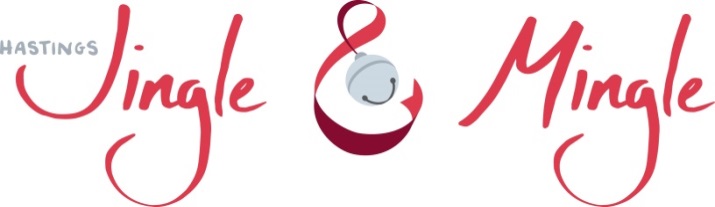 Prince and PrincessEssay contest“What the Christmas spirit means to me”Contest out to schools on Oct. 28Rules:Participants must be between the ages of 7-12 years old.Minimum length of essay 125 words, but not more than 250.Essays must be entirely written by participants. Essays must be turned in to Hastings Public Library by November 15, 2019.Voting will start on Nov. 18 and end Nov 23, 2019.Votes can be cast on line at hastingsjingleandmingle.com or in person at Hastings Public Library, 227 E. State St., Hastings, MI.Winners will be notified on November 25, 2019.Top two essayists (boy & girl) will be crowned Hastings Jingle & Mingle Prince & Princess at the Mayor’s tree. Other rewards: -  Receive a crown & sash-  Turn on Mayor’s Christmas tree- Ride in the Rotary Christmas parade-  Be presented to Hastings City Council-  Ride in the St. Patrick’s Day parade-  Receive $25 in Barry BucksName: ___________________________________________Age: _________		prince ______		princess______School: _________________________________________________Phone number: ________________________________________Parent/Guardian printed: ____________________________________Parent/Guardian signature: __________________________________Signature of Parent/Guardian gives permission for Hastings Public Library to publish the essay for public viewing.                                           Page 1Prince and PrincessEssay contest“What the Christmas spirit means to me”Page 2Prince and PrincessEssay contest“What the Christmas spirit means to me”Page 3